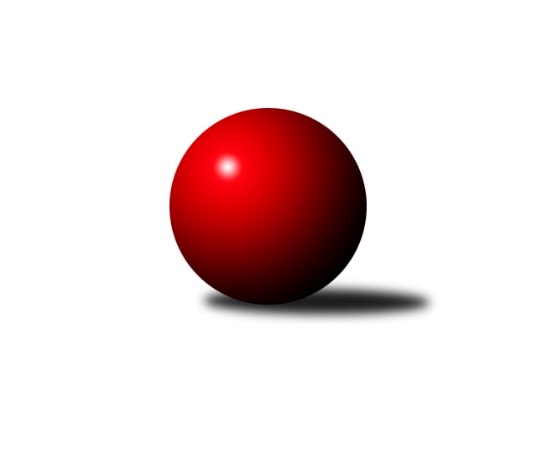 Č.2Ročník 2021/2022	11.10.2021Dvě vítězství domácích, jedno hostí a jedna remíza. Lucie Zelinková stáhla hodně kuželek, ale devět jich ještě chybělo aby dotáhla své družstvo k vítězství. V Hylvátech zas chybělo Kryštofovi 5 kuželek aby domácí sáhli po bodu. Nejlepšího výkonu v tomto kole: 1217 dosáhlo družstvo: Náchod Východočeská divize dorostu 2021/2022Výsledky 2. kolaSouhrnný přehled výsledků:Svitavy A	- Hylváty A	4:4	1173:1182		10.10.Hylváty B	- Trutnov 	2:6	1083:1107		10.10.Náchod 	- Nová Paka 	6:2	1217:1156		10.10.Červ. Kostelec  	- Pardubice 	8:0	1162:1069		10.10.Tabulka družstev:	1.	Náchod	2	1	1	0	10 : 6 	 	 1187	3	2.	Hylváty A	2	1	1	0	10 : 6 	 	 1174	3	3.	Trutnov	2	1	1	0	10 : 6 	 	 1121	3	4.	Červ. Kostelec	1	1	0	0	8 : 0 	 	 1162	2	5.	Č. Třebová A	1	1	0	0	7 : 1 	 	 1181	2	6.	Pardubice	2	1	0	1	6 : 10 	 	 1097	2	7.	Svitavy A	2	0	1	1	6 : 10 	 	 1102	1	8.	Hylváty B	2	0	0	2	4 : 12 	 	 1100	0	9.	Nová Paka	2	0	0	2	3 : 13 	 	 1131	0Podrobné výsledky kola:	 Svitavy A	1173	4:4	1182	Hylváty A	Filip Roman	 	 219 	 208 		427 	 2:0 	 409 	 	215 	 194		Vojtěch Morávek	Lukáš Pail	 	 141 	 157 		298 	 0:2 	 390 	 	171 	 219		Anthony Šípek	Lucie Zelinková	 	 223 	 225 		448 	 2:0 	 383 	 	190 	 193		Matěj Machrozhodčí: Jakub ZelinkaNejlepší výkon utkání: 448 - Lucie Zelinková	 Hylváty B	1083	2:6	1107	Trutnov 	Jiří Komprs	 	 136 	 155 		291 	 0:2 	 345 	 	156 	 189		David Prycl	Jan Vostrčil	 	 189 	 215 		404 	 2:0 	 370 	 	183 	 187		Michal Turek	Kryštof Vavřín	 	 176 	 212 		388 	 0:2 	 392 	 	198 	 194		Michal Mertlíkrozhodčí: Karel ŘehákNejlepší výkon utkání: 404 - Jan Vostrčil	 Náchod 	1217	6:2	1156	Nová Paka 	Martin Doucha	 	 218 	 192 		410 	 2:0 	 337 	 	173 	 164		Jakub Soviar	Tomáš Doucha	 	 220 	 201 		421 	 2:0 	 403 	 	204 	 199		Václav Plíšek	Jan Gintar	 	 192 	 194 		386 	 0:2 	 416 	 	216 	 200		Jan Bajerrozhodčí: Jaroslav DynteraNejlepší výkon utkání: 421 - Tomáš Doucha	 Červ. Kostelec  	1162	8:0	1069	Pardubice 	Tomáš Ladnar	 	 213 	 218 		431 	 2:0 	 367 	 	173 	 194		Monika Nováková	Filip Ladnar	 	 160 	 178 		338 	 2:0 	 322 	 	157 	 165		Vít Musil	Dana Adamů	 	 198 	 195 		393 	 2:0 	 380 	 	186 	 194		Kamil Dvořákrozhodčí: František Adamů st.Nejlepší výkon utkání: 431 - Tomáš LadnarPořadí jednotlivců:	jméno hráče	družstvo	celkem	plné	dorážka	chyby	poměr kuž.	Maximum	1.	Tomáš Ladnar	Červ. Kostelec  	431.00	289.0	142.0	10.0	1/1	(431)	2.	Vojtěch Morávek	Hylváty A	426.50	309.0	117.5	8.0	2/2	(444)	3.	Tomáš Doucha	Náchod 	415.50	292.5	123.0	8.0	2/2	(421)	4.	Jan Bajer	Nová Paka 	411.00	278.0	133.0	9.5	2/2	(416)	5.	Karolína Kolářová	Č. Třebová A	408.00	297.0	111.0	10.0	1/1	(408)	6.	Adam Bezdíček	Č. Třebová A	406.00	280.0	126.0	9.0	1/1	(406)	7.	Jan Vostrčil	Hylváty B	400.00	288.0	112.0	7.5	1/1	(404)	8.	Filip Roman	Svitavy A	399.50	291.5	108.0	13.0	2/2	(427)	9.	Lucie Zelinková	Svitavy A	394.50	288.5	106.0	11.0	2/2	(448)	10.	Dana Adamů	Červ. Kostelec  	393.00	288.0	105.0	9.0	1/1	(393)	11.	Michal Turek	Trutnov 	388.00	272.0	116.0	11.5	2/2	(406)	12.	Martin Doucha	Náchod 	381.50	261.5	120.0	13.0	2/2	(410)	13.	Kamil Dvořák	Pardubice 	380.50	271.0	109.5	11.0	2/2	(381)	14.	Monika Nováková	Pardubice 	378.00	252.5	125.5	12.0	2/2	(389)	15.	Anthony Šípek	Hylváty A	378.00	263.0	115.0	12.0	2/2	(390)	16.	Kryštof Vavřín	Hylváty B	378.00	271.5	106.5	12.5	1/1	(388)	17.	Michal Mertlík	Trutnov 	374.00	259.5	114.5	11.5	2/2	(392)	18.	Lucie Marešová	Č. Třebová A	367.00	280.0	87.0	18.0	1/1	(367)	19.	Václav Plíšek	Nová Paka 	366.50	261.5	105.0	15.5	2/2	(403)	20.	David Prycl	Trutnov 	358.50	247.0	111.5	12.5	2/2	(372)	21.	Jakub Soviar	Nová Paka 	353.50	256.0	97.5	15.5	2/2	(370)	22.	Jakub Vacek	Hylváty B	352.00	249.0	103.0	11.0	1/1	(352)	23.	Vít Musil	Pardubice 	338.50	246.0	92.5	16.0	2/2	(355)	24.	Filip Ladnar	Červ. Kostelec  	338.00	261.0	77.0	21.0	1/1	(338)	25.	Jiří Komprs	Hylváty B	291.00	222.0	69.0	23.0	1/1	(291)		Petr Doubek	Náchod 	394.00	271.0	123.0	10.0	1/2	(394)		Jan Gintar	Náchod 	386.00	294.0	92.0	12.0	1/2	(386)		Matěj Mach	Hylváty A	383.00	268.0	115.0	12.0	1/2	(383)		Jan Žemlička	Hylváty A	355.00	267.0	88.0	16.0	1/2	(355)		Adam Krátký	Svitavy A	318.00	230.0	88.0	14.0	1/2	(318)		Lukáš Pail	Svitavy A	298.00	212.0	86.0	22.0	1/2	(298)Sportovně technické informace:Starty náhradníků:registrační číslo	jméno a příjmení 	datum startu 	družstvo	číslo startu
Hráči dopsaní na soupisku:registrační číslo	jméno a příjmení 	datum startu 	družstvo	26041	Jiří Komprs	10.10.2021	Hylváty B	23541	Jan Gintar	10.10.2021	Náchod 	25261	Dana Adamů	10.10.2021	Červ. Kostelec  	Program dalšího kola:17.10.2021	ne	9:00	Hylváty A - Červ. Kostelec  	17.10.2021	ne	9:00	Nová Paka  - Hylváty B	17.10.2021	ne	9:00	Trutnov  - Svitavy A	17.10.2021	ne	9:00	Č. Třebová A - Náchod 	Nejlepší šestka kola - absolutněNejlepší šestka kola - absolutněNejlepší šestka kola - absolutněNejlepší šestka kola - absolutněNejlepší šestka kola - dle průměru kuželenNejlepší šestka kola - dle průměru kuželenNejlepší šestka kola - dle průměru kuželenNejlepší šestka kola - dle průměru kuželenNejlepší šestka kola - dle průměru kuželenPočetJménoNázev týmuVýkonPočetJménoNázev týmuPrůměr (%)Výkon1xLucie ZelinkováSvitavy A4481xTomáš LadnarČK115.914311xTomáš LadnarČK4311xLucie ZelinkováSvitavy A114.144481xFilip RomanSvitavy A4271xFilip RomanSvitavy A108.794272xTomáš DouchaNáchod4212xTomáš DouchaNáchod106.454212xJan BajerN. Paka4161xJan VostrčilHylváty B106.324041xMartin DouchaNáchod4101xDana AdamůČK105.69393